Pozdravljeni!Še vedno pridno treniramo GERUND!Naredi 4 stolpce, ki predstavljajo, kdaj uporabljamo GERUND – znanje si lahko osvežiš v učbeniku na str. 81.1.) kot osebek v povedi: Skiing is my favourite sport.2.) kot povedkovo določilo: My favourite hobby is reading books.3.) za predlogi:  Mary is very good at learning languages.(in, on, at, of, by without, before, after…)4.) za določenimi glagoli: My brother enjoys swimming.2. Še sam/a si izmisli 8 povedi, to je 2 za vsak stolpec in pokaži, da znaš uporabljati GERUND. Pošlji mi na mail ali na eA, ki ga dostopaš kot učenec – preko komunikacije, sporočila. Karkoli ti bolj ustreza.Prilagam še sliko in priponko v PDF-ju.POZOR: Gerund NI Present Continuous ali Past Continuous. Je samostojna oblika (brez "is" ali "was")Vse vas lepo pozdravljam, Veronika PučkoIZGLEDAM KOT GLAGOL	A SEM V RESNICI SAMOSTALNIK!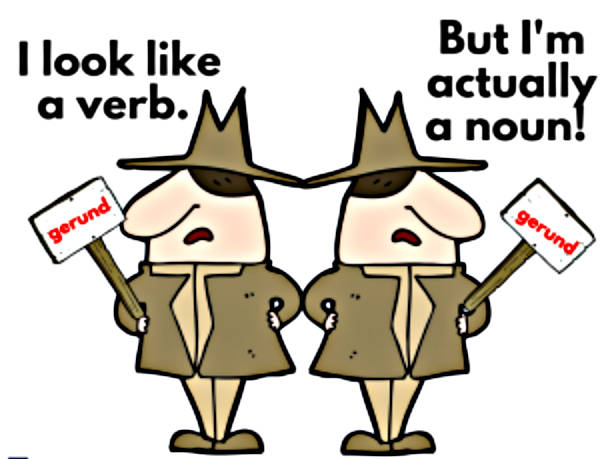 SEM GLAGOLNIK!